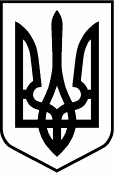 ЧЕРНІВЕЦЬКА ОБЛАСНА РАДА   ІНСТИТУТ ПІСЛЯДИПЛОМНОЇ ПЕДАГОГІЧНОЇ ОСВІТИ ЧЕРНІВЕЦЬКОЇ ОБЛАСТІ. Чернiвцi, вул. I. Франка, 20 ; тел./ факс (0372) 52-73-36 Е-mail: cv_ ipo@ukr.netПро організацію Міжнародноїкультурно-освітньої поїздки«Європейська єдність»          Інститут післядипломної педагогічної освіти Чернівецької області доводить  до Вашого відома, що  відповідно до листа Міністерства культури України від 18.12.2018  №1947/28/15-18, та з метою розвитку волонтерського руху, відвідування медичних, навчальних закладів, обговорення перспективи реалізації спільних міжнародних гуманітарних проектів, а також ознайомлення з культурною спадщиною європейських країн з 25 березня по 01 квітня 2019 року планується міжнародна культурно-освітня поїздка «Європейська єдність» до Польщі, Литви, Латвії, Естонії та Фінляндії.        Взяти участь у зазначеній поїздці запрошуються представники районних, міських, обласних державних адміністрацій, органів місцевого самоврядування, соціально-гуманітарної сфери, співробітники, учні, студенти навчальних закладів, лікарі, громадські активісти тощо.        Додаткову інформацію можна отримати за адресою; . Київ, вул.Щербаківського, 31/10, офіс 62 або надаються особисто після попередньої реєстрації за телефонами: 044-501-01-15, 067-407-77-98, 050-447-49-68, 097-908-52-28, 063-828-05-52, 093-214-64-17.        Участь у заході безкоштовна. Витрати на проїзд та проживання за рахунок сторони, що відряджає.Директор                                                                        Г. І. Білянін Равлюк Л. Р. 0994831820